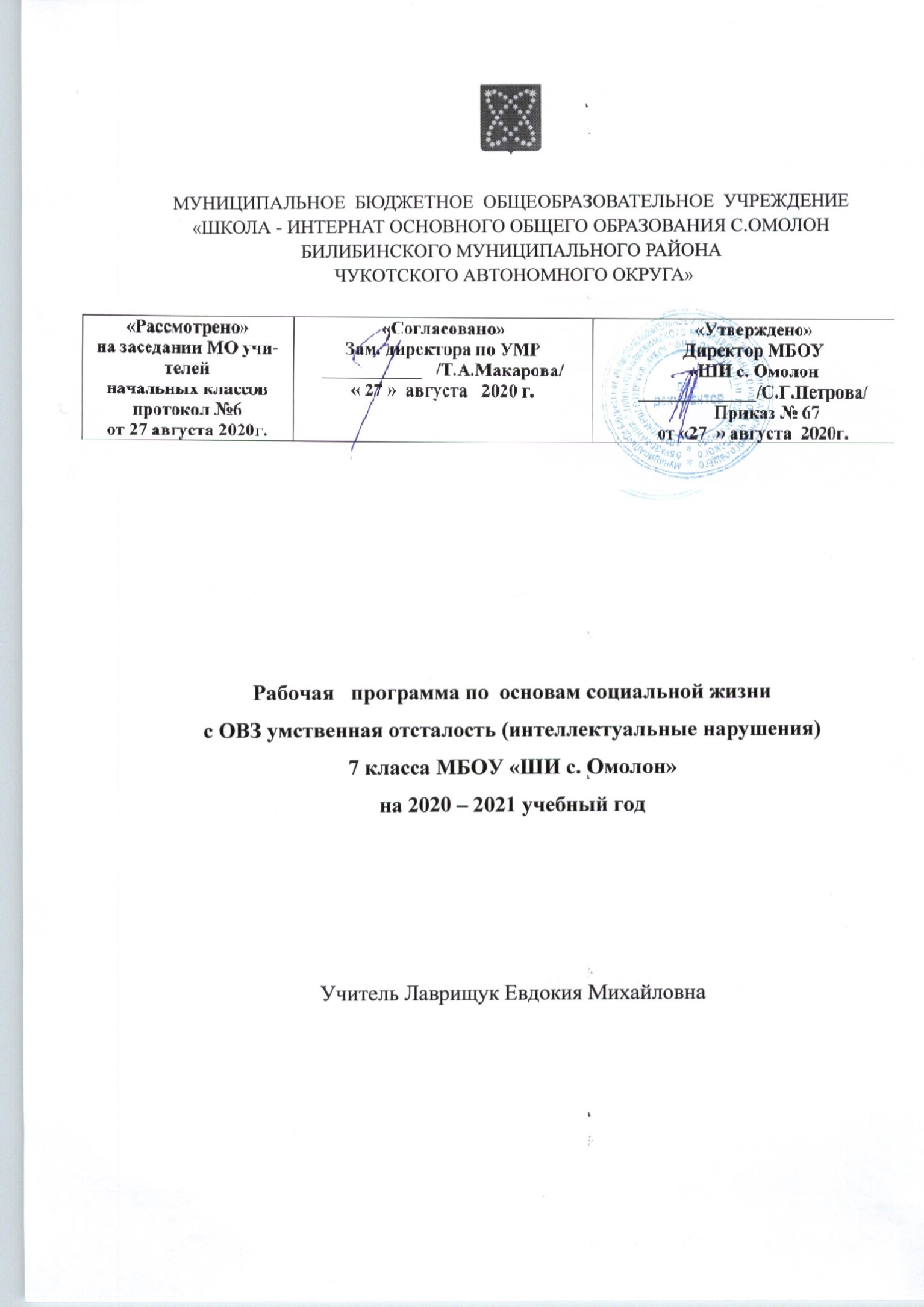 Пояснительная  запискаОсновы социальной жизни 7 класс. Рабочая программа  по основам социальной жизни  для основной школы составлена на основе: Устава МБОУ «ШИ с. Омолон» Адаптированной    образовательной программы обучающихся с ОВЗ умственной отсталостью (интеллектуальными нарушениями) на 2020-2021 учебный год Учебным планом обучающихся с ОВЗ умственной отсталостью (интеллектуальными нарушениями) МБОУ «ШИ с. Омолон» на 2020 - 2021 учебный годДанная рабочая программа разработана с учетом психофизических особенностей ученика, учитывает особенности его познавательной деятельности, уровень речевого развития и адаптирована применительно к его способностям и возможностям. Программа направлены на всестороннее развитие личности учащегося, способствует его умственному развитию.Цели:Учебный предмет «Основы социальной жизни» имеет своей целью практическую подготовку обучающихся с умственной отсталостью (интеллектуальными нарушениями) к самостоятельной жизни и трудовой деятельности в ближайшем и более отдаленном социуме.Основные задачи, которые призван решать этот учебный предмет, состоят в следующем:―расширение кругозора обучающихся в процессе ознакомления с различными сторонами повседневной жизни;―формирование и развитие навыков самообслуживания и трудовых навыков, связанных с ведением домашнего хозяйства; ―ознакомление с основами экономики ведения домашнего хозяйства и формирование необходимых умений;―практическое ознакомление с деятельностью различных учреждений социальной направленности; формирование умений пользоваться услугами учреждений и предприятий социальной направленности;―усвоение морально-этических норм поведения, выработка навыков общения (в том числе с использованием деловых бумаг);―развитие навыков здорового образа жизни; положительных качеств и свойств личности;― коррекция и развитие познавательных психических процессов (восприятия, памяти, воображения, мышления, речи);― коррекция и развитие умственной деятельности (анализ, синтез, сравнение, классификация, обобщение);― коррекция и развитие сенсомоторных процессов в процессе формирование практических умений;― развитие регулятивной функции деятельности (включающей целеполагание, планирование, контроль и оценку действий и результатов деятельности в соответствии с поставленной целью);― формирование информационной грамотности, умения работать с различными источниками информации;― формирование коммуникативной культуры, развитие активности, целенаправленности, инициативности.Место учебного предмета в учебном планеСогласно учебному плану на курс изучения основ социальной жизни   в  7 классе  отводится 68 учебных часов  основной школы соответственно  из расчета  по 2 учебного  часа  в неделю. Требования к результатам освоения содержания курса «Основы социальной жизни»Минимальный уровень:представления о разных группах продуктов питания; знание отдельных видов продуктов питания, относящихся к различным группам; понимание их значения для здорового образа жизни человека;приготовление несложных видов блюд под руководством учителя;представления о санитарно-гигиенических требованиях к процессу приготовления пищи; соблюдение требований техники безопасности при приготовлении пищи;знание отдельных видов одежды и обуви, некоторых правил ухода за ними; соблюдение усвоенных правил в повседневной жизни;знание правил личной гигиены и их выполнение под руководством взрослого;знание названий предприятий бытового обслуживания и их назначения; решение типовых практических задач под руководством педагога посредством обращения в предприятия бытового обслуживания;знание названий торговых организаций, их видов и назначения; совершение покупок различных товаров под руководством взрослого;первоначальные представления о статьях семейного бюджета; представления о различных видах средств связи;знание и соблюдение правил поведения в общественных местах (магазинах, транспорте, музеях, медицинских учреждениях);знание названий организаций социальной направленности и их назначения;Достаточный уровень:знание способов хранения и переработки продуктов питания;составление ежедневного меню из предложенных продуктов питания;самостоятельное приготовление несложных знакомых блюд;самостоятельное совершение покупок товаров ежедневного назначения;соблюдение правил личной гигиены по уходу за полостью рта, волосами, кожей рук и т.д.;соблюдение правила поведения в доме и общественных местах; представления о морально-этических нормах поведения;некоторые навыки ведения домашнего хозяйства (уборка дома, стирка белья, мытье посуды и т. п.);навыки обращения в различные медицинские учреждения (под руководством взрослого);пользование различными средствами связи для решения практических житейских задач;знание основных статей семейного бюджета; коллективный расчет расходов и доходов семейного бюджета;составление различных видов деловых бумаг под руководством учителя с целью обращения в различные организации социального назначения.Содержание курса 7 класс  Жилище. Мебель в жилых помещениях. Виды мебели в жилых помещениях и их назначение (мягкая, корпусная). Уход за мебелью: средства и правила ухода за различными видами мебели. Магазины по продаже различных видов мебели. Убранство жилых комнат: зеркала, картины, фотографии; ковры, паласы; светильники. Правила ухода за убранством жилых комнат.Уход за жилищем. Гигиенические требования к жилому помещению и меры по их обеспечению. Виды уборки жилища (сухая, влажная), инвентарь, моющие средства, электробытовые приборы для уборки помещений. Правила техники безопасности использования чистящих и моющих средств. Уборка санузла и ванной комнаты. Правила техники безопасности использования бытовых электроприборов по уборке жилого помещения. Уход за различными видами напольных покрытий. Ежедневная уборка. Сезонная уборка жилых помещений. Подготовка квартиры и дома к зиме и лету.Насекомые и грызуны в доме: виды; вред, приносимый грызунами и насекомыми. Профилактика появления грызунов и насекомых в доме. Виды химических средств для борьбы с грызунами и насекомыми. Правила использования ядохимикатов и аэрозолей для профилактики и борьбы с грызунами и насекомыми. Предупреждение отравлений ядохимикатами. Городские службы по борьбе с грызунами и насекомыми.Одежда и обувь. Одежда. Виды одежды в зависимости от пола и возраста, назначения (деловая, праздничная, спортивная и т.д.), способа ношения (верхняя, нижняя), сезона (летняя, зимняя, демисезонная), вида тканей. Особенности разных видов одежды. Головные уборы: виды и назначение. Роль одежды и головных уборов для сохранения здоровья человека. Магазины по продаже различных видов одежды. Значение опрятного вида человека.Уход за одеждой. Хранение одежды: места для хранения разных видов одежды; правила хранения. Предупреждение появление вредителей на одежде (моли). Правила и приемы повседневного ухода за одеждой: стирка, глажение, чистка, починка. Ручная и машинная стирка изделий. Чтение условных обозначений на этикетках по стирке белья. Правила сушки белья из различных тканей. Чтение условных обозначений на этикетках. Электробытовые приборы для глажения: виды утюгов, правила использования. Глажение изделий из различных видов тканей. Правила и приемы глажения белья, брюк, спортивной одежды. Правила и приемы глажения блузок и рубашек. Правила пришивания пуговиц, крючков, петель; зашивание распоровшегося шва Продление срока службы одежды: штопка, наложение заплат. Выведение пятен в домашних условиях. Виды пятновыводителей. Правила выведение мелких пятен в домашних условиях. Санитарно-гигиенические требования и правила техники безопасности при пользовании средствами для выведения пятен.Предприятия бытового обслуживания. Прачечная. Виды услуг. Правила пользования прачечной. Прейскурант. Химчистка. Услуги химчистки. Правила приема изделий и выдачи изделий. Стоимость услуг в зависимости от вида одежды.Выбор и покупка одежды. Выбор одежды при покупке в соответствии с назначением и необходимыми размерами. Подбор одежды в соответствии с индивидуальными особенностями. Магазины по продаже одежды. Специализированные магазины по продаже одежды. Правила возврата или обмена купленного товара (одежды). Хранение чека. Гарантийные средства носки.Обувь. Виды обуви: в зависимости от времени года; назначения (спортивная, домашняя, выходная и т.д.); вида материалов (кожаная, резиновая, текстильная и т.д.). Магазины по продаже различных видов обуви. Порядок приобретения обуви в магазине: выбор, примерка, оплата. Гарантийный срок службы обуви; хранение чека или его копии.Уход за обувью. Хранение обуви: способы и правила. Чистка обуви. Использование кремов для чистки обуви. Виды кремов для чистки обуви; их назначение. Сушка обуви. Правила ухода за обувью из различных материалов.Предприятия бытового обслуживания. Ремонт обуви. Виды услуг. Прейскурант. Правила подготовки обуви для сдачи в ремонт. Правила приема и выдачи обуви.Обувь и здоровье человека. Значение правильного выбора обуви для здоровья человека. Учебно-тематический план-7 классНазвание темыКоличество часовВводный урок «Жилище»1Мебель в жилых помещениях3Убранство жилых комнат2Уход за жилищем8Насекомые и грызуны в доме6Одежда8Уход за одеждой19Предприятия бытового обслуживания2Выбор и покупка одежды4Обувь 4Уход за обувью6Предприятия бытового обслуживания4Повторение1Итого 68№   п\пСодержание.  Темы уроков.Часы по разд.1Вводный урок «Жилище»1 ч.Мебель в жилых помещениях3 ч.2Виды мебели в жилых помещениях и их назначение3Уход за мебелью4Магазины по продажи различных видов мебели. Убранство жилых комнат2 ч.5Убранство жилых комнат: зеркала, фотографии, ковры, паласы, светильники6Правила ухода за убранством жилых комнатУход за жилищем8 ч.7Гигиенические требования к жилому помещению и меры по их обеспечению8Виды уборки жилища9Правила техники безопасности использования чистящих и моющих средств.10Уборка санузла и ванной комнаты11Правила техники безопасности использования бытовых электроприборов по уборке жилого помещения.12Уход за различными видами напольных покрытий13Ежедневная уборка14Сезонная уборка. Подготовка квартиры и дома к зиме и лету.Насекомые и грызуны в доме6 ч15Виды; вред, приносимый грызунами и насекомыми16Профилактика появления грызунов и насекомых в доме.17Виды химических средств для борьбы с грызунами и насекомыми18Правила использования ядохимикатов и аэрозолей для профилактики и борьбы с грызунами и насекомыми19Предупреждение отравлений ядохимикатами20Городские службы по борьбе с грызунами и насекомыми.Одежда и обувьОдежда8 ч.21Виды одежды в зависимости от пола и возраста.22Назначение, способ ношения одежды.23Особенности разных видов одежды24Головные уборы: виды и назначения25Роль одежды для сохранения здоровья человека26Роль головных уборов для сохранения здоровья человека27Магазины по продаже различных видов одежды28Значение опрятного вида человекаУход за одеждой19 ч.29Хранение одежды. Правила хранения.30Вредители на одежде31Правила и приёмы повседневного ухода за одеждой32Ручная стирка изделий33Машинная стирка изделий34Чтение условных обозначений на этикетках при стирке35Чтение условных обозначений на этикетках36Правила сушки белья из различных тканей37Электробытовые приборы для глажения38Глажение изделий из различных видов тканей.39Правила и приёмы глажения блузок и рубашек40Правила и приёмы глажения белья, брюк, спортивной одежды41Правила пришивания пуговиц, крючков, петель.42Зашивание распоровшегося шва.43Продление срока службы одежды: штопка, наложение заплат.44Выведение пятен в домашних условиях45Виды пятновыводителей46Правила выведения мелких пятен47Правила техники безопасности при пользовании средствами для выведения пятенПредприятия бытового обслуживания2 ч.48Прачечная. Химчистка. Правила приема изделий и выдачи изделий.49Правила пользования прачечнойВыбор и покупка одежды4 ч.50Выбор одежды при покупке в соответствии с назначением и необходимыми размерами51Подбор одежды в соответствии с индивидуальными особенностями52Специализированные магазины по продаже одежды53Правила возврата или обмена купленного товара. Хранение чека.Обувь4 ч.54Виды обуви55Назначение и виды материалов обуви56Магазины по продаже различных видов обуви57Гарантийный срок службы обуви; хранение чека и его копийУход за обувью6 ч.58Хранение обуви: способы и правила 59Чистка обуви60Использование кремов для чистки обуви61Виды кремов для чистки обуви62Сушка обуви63Правила ухода за обувью из различных материаловПредприятия бытового обслуживания4 ч.64Ремонт обуви65Виды услуг66Правила подготовки обуви для сдачи в ремонт67Значение правильного выбора обуви для здоровья человека68Повторительно-обобщающий урок1 ч.